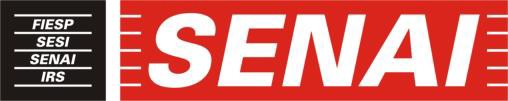 ESCOLA SENAI “ARMANDO DE ARRUDA PEREIRA”Curso Superior de Tecnologia em Mecatrônica Industrial, Engenharia de Controle e Automação, Análise e Desenvolvimento de Sistema e Curso Técnico de MecatrônicaOportunidades(	) Estágio	(	) EmpregoNº	/20 	VAGA OFERECIDA:VAGA OFERECIDA:VAGA OFERECIDA:VAGA OFERECIDA:NOME DA EMPRESA:NOME DA EMPRESA:NOME DA EMPRESA:NOME DA EMPRESA:NOME DA EMPRESA:END.:BAIRRO:CIDADE:CIDADE: (Tel):FALAR COM:FALAR COM:FALAR COM:SETOR:E-MAIL:E-MAIL:FORMA DE CONTATO:FORMA DE CONTATO:FORMA DE CONTATO:FORMA DE CONTATO:FORMA DE CONTATO:(	) TELEFONAR	(	) CURRÍCULO	(	) COMPARECER(	) TELEFONAR	(	) CURRÍCULO	(	) COMPARECER(	) TELEFONAR	(	) CURRÍCULO	(	) COMPARECERÁREA DE ATUAÇÃO:ÁREA DE ATUAÇÃO:ÁREA DE ATUAÇÃO:ÁREA DE ATUAÇÃO:ÁREA DE ATUAÇÃO:HORÁRIO DE TRAB.:HORÁRIO DE TRAB.:HORÁRIO DE TRAB.:HORÁRIO DE TRAB.:HORÁRIO DE TRAB.: PERFIL DA VAGA: PERFIL DA VAGA: PERFIL DA VAGA: PERFIL DA VAGA: PERFIL DA VAGA:BENEF.:BENEF.:  Bolsa Auxílio  (  )                V. TRANSP. (   ) V. REF.(       Bolsa Auxílio  (  )                V. TRANSP. (   ) V. REF.(       Bolsa Auxílio  (  )                V. TRANSP. (   ) V. REF.(      ASSIST. MED. (  )SEGURO DE VIDA(	)     CESTA BÁSICA	(	)     OUTROS. Quais?           ASSIST. MED. (  )SEGURO DE VIDA(	)     CESTA BÁSICA	(	)     OUTROS. Quais?           ASSIST. MED. (  )SEGURO DE VIDA(	)     CESTA BÁSICA	(	)     OUTROS. Quais?           ASSIST. MED. (  )SEGURO DE VIDA(	)     CESTA BÁSICA	(	)     OUTROS. Quais?           ASSIST. MED. (  )SEGURO DE VIDA(	)     CESTA BÁSICA	(	)     OUTROS. Quais?           ASSIST. MED. (  )SEGURO DE VIDA(	)     CESTA BÁSICA	(	)     OUTROS. Quais?           ASSIST. MED. (  )SEGURO DE VIDA(	)     CESTA BÁSICA	(	)     OUTROS. Quais?           ASSIST. MED. (  )SEGURO DE VIDA(	)     CESTA BÁSICA	(	)     OUTROS. Quais?          SENAIEscola SENAI “Armando de Arruda Pereira”R.Santo André, 680 – Boa Vista	FR – 1.23 – 02 v.05Serviço NacionalÓrgão 1.23São Caetano do Sul - SPde AprendizagemTel.: (11) 4227-7450 / Fax (11) 4227-7422CEP:09572-000Industriale-mail: estagio123@sp.senai.brwww.sp.senai.br/mecatronica